                                                                                                                                                                                                                                                                                                                                                                                                                                                                                                                                                                                                                                                                                                                                                                                                                                                                                                                                                                                                                                                                                                                                                                                                                    St Pius X Catholic Parish Heidelberg West acknowledges the Wurundjeri people.Fr Wayne Edwards:  St Pius X Presbytery 419 Waterdale Rd Heidelberg West 3081Tel: 9457 5794   Fax: 9457 1036   Email: heidelbergwest@cam.org.auExodus Community: 273 Liberty Parade Heidelberg West Tel: 9457 7593 School Principal: Barbara Gomez Tel: 9457 3776 Email: bgomez@spxhw.catholic.edu.au_________________________________________________________________________________________________MASS TIMES Sundays  	Saturday Vigil 7pm   Sunday 9am & 10.30am	[Exodus Community, 12 Noon at the Community Centre, 21 Alamein RdWeekdays	9am Tuesday, Wednesday, Thursday, Friday, SaturdayCONFESSIONS & ROSARY    	After 9am Mass on Saturday morningsCHURCH OPEN FOR PRAYER	8.30am – 4pm on school days onlySt Pius X Catholic Church Heidelberg West actively works to listen to, empower and protect children, and has zero tolerance for child abuse and neglect. COMBINED CATHOLIC PARISHES RAFFLES 2020 (Permit No. 10722/19)WINNING TICKETS WILL BE DRAWN 26 SEPTEMBER 2020 GOOD LUCK! STAGE FOUR RESTRICTIONS!  All Churches ARE CLOSED FOR MASS and private prayer. Therefore, there are NO MASSES within the Parish.  The PARISH OFFICE IS CLOSED all communication should be via phone (03)94575794 or email STPIUSVIC@BIGPOND.COM  Stay up to date with our Parish News on our PARISH WEBSITE www.pol.org.au/heidelbergwest or our Facebook page ST PIUS X CATHOLIC CHURCH DAILY MASS ON DEMAND VISIT   melbournecatholic.org.au/massDAILY GOSPEL & REFLECTIONS VISIT   pray.com.auPrayers for the Sick; Josephine Fenech, Leo Fenech, Shane Sheeba,Ronald Gale, Pauline Lambert, Alan Crabbe, Steven Morrissey, Juan Sanhueza, Des Patterson, Alex Farkas, Will Anderson For the Recently Departed; Fr Michael Wheeler, Margaret Ferguson, Meg Morrey Anniversary of Death; Frank Strachan, Michael Kelly THANK YOU FROM CATHOLICCARE                                                                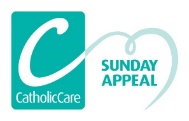 CatholicCare is deeply grateful for the support of our parish during last week’s CatholicCare Sunday Appeal. Because of the generosity of our parish community, CatholicCare can continue to ensure that vulnerable families and communities have the opportunity to live life to the full. Thank you for making a difference. For more information about CatholicCare visit: www.ccam.org.auFr Wayne,   The Canaanite WomanA mother’s love for her daughter conquers all. In the Gospel of the Canaanite woman, a gentile, had to overcome the apparent indifference of Jesus, the ‘put-downs’ and rejection of the ‘chosen’ Israelites. She becomes a beggar overcoming her pride to ask for the healing of her sick daughter. Although Jesus’ mission had been to the chosen ones - to Israel - the Gospel shows that He did reach out to individual Gentiles. It would not be until after He had risen from the dead and His ascension to Heaven that the early Church would extend its mission to the Gentiles. What was Jesus’ apparent indifference to her? Was it God putting her faith and resolve to the test? Does he test me, my faith, my resolve? Regardless she was not going to be deterred by Jesus seemingly ignoring her. She pursues Him and as He responds to her pleas that she and her daughter are not part of His mission she shows Him who she really is, no frills, no airs, just a mother worried about her daughter. The woman is aware of the greatness of the master, and her own littleness. Her humility knew that one scrap from the master’s table would be enough: one word, one touch from Jesus would give her what she wants. Jesus aware of the woman’s faith gives her what she wants. She comes to Him exactly as she is seeking nothing for herself but for her daughter’s cure. We must be aware of our need to be filled, aware of what and who we are. Let us be bold enough, loving enough, courageous enough, faithful enough to pursue Jesus. In never giving up, we too can be filled with God’s good gifts.SUPPORT FOR THE PEOPLE OF BEIRUT It is with great heartbreak that we learnt of the explosion in Beirut, which killed over 200 people and wounded thou-sands. Lebanon has suffered multiple waves of conflict and disaster. A drawn-out civil war, followed by years of conflict with her neighbours, has been compounded by the strain on resources caused by the Syrian war and an influx of refugees. The explosion came at a time when the country is already gripped by an economic crisis and reeling from the impacts of COVID-19. The situation is dire. Yet the Caritas network is on the ground, doing what it can to alleviate suffering by delivering emergency food and medical resources at a time of intense crisis. Caritas Australia has committed to provide immediate response in the form of crucial financial support as part of its already established Middle East Regional Appeal. Additionally, through its in-country staff and partners in Lebanon, the wider Caritas network is working to deliver:  Food and water.  Hygiene kits including masks and soap.  Material for shelter repairs & the clean up of debris.  Medication and other health services. Donations can be made by calling 1800024413 or through the following link: https://www.caritas.org.au/learn/emergency-response/middle-east-emergency-appeal 